Many ThanksKaren OttoPlease continue on another piece of paper if necessary.Crufts 2024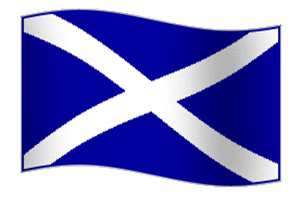 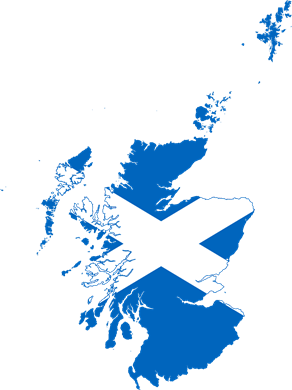 Inter-Regional ObedienceTeam CompetitionTo be held on Friday 8th March 2024“Under Kennel Club ‘G’ Regulations”If you would like to be considered for the SCOTTISH TEAM, PLEASE complete an application form and either ..........- return it to me, Pamela Stevens or Hazel Ewing at shows- email it to me at karenotto416@yahoo.co.uk- or post it to my home address:
20 Hillmoss, Kilmaurs, Ayrshire KA3 2RSPlease can you let us have your completed forms before the Try Out/Selection Days, (preferably by 31st October 2023)The closing date for calculating your eligibility is the last day of October 2023We are holding 2 “Try Out/Selection Days” this yearThe first on Saturday 11th November 2023 at …Galrigside Farm, Ayrshire KA2 9AZ12pmThe second on Sunday 12th November 2023 at …Rio DTC’s Training Hall, Rio Community Centre, St Mary’s lane, Newport-on-Tay, DD6 8AH09:30 for 10:00You only need to attend one of the above “Try Out/Selection Days” to be considered If any Club or individual would like to sponsor a “Team Training Day” then please contact me as soon as possible so that we can make the necessary arrangements.Name:Address:Home Tel:Mobile:Mobile:Email Address:Dog’s Kennel Club Registered Name:Dog’s Kennel Club Registered Name:Dog’s Pet Name:    Dog’s Age:Breed of Dog:Classes currently working:PLEASE NOTE:If you are selected to be a member of the SCOTTISH TEAM that will compete at CRUFTS 2023, you will be expected to attend two Team Training Days, one in January 2023 and one in February 2023.DATESHOWCLASSJUDGEPLACEPlease see Inter Regional Obedience Competition Rules for 2024 on OBUKAny comment(s) you would like to make in support of your application for selection to represent Scotland at Crufts 2024?………………………………………………………………………………………………………………………………………………………………………………………………………………………………………………………………………………………………………………………………